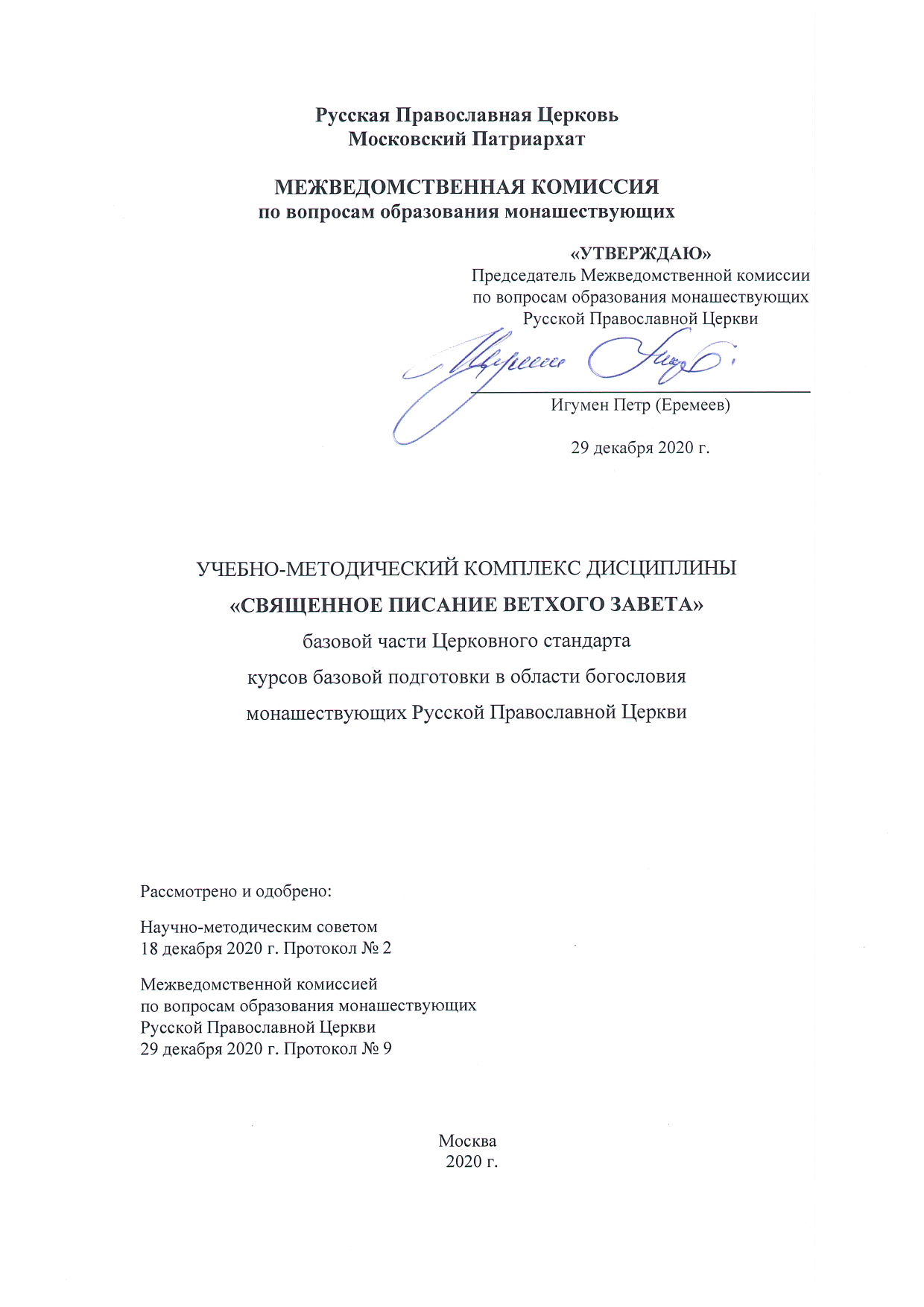 Составитель Учебно-методического комплекса:Максим Владимирович Никифоров, преподаватель образовательных курсов для монашествующих при Иоанно-Предтеченском ставропигиальном женском монастыре г. Москвы, ведущий научный редактор редакции богословия, патрологии и церковного права Церковно-научного центра «Православная энциклопедия». Учебная программа дисциплины разработана в рамках Церковного стандарта курсов базовой подготовки в области богословия для монашествующих Русской Православной Церкви.Рецензенты:Архимандрит ФЕОФИЛАКТ (Безукладников) — заместитель председателя Межведомственной комиссии по вопросам образования монашествующих, член Научно-методического совета при Межведомственной комиссии, куратор мужских монастырей, председатель выездных экспертных и аккредитационных комиссий, наместник Воскресенского Ново-Иерусалимского ставропигиального мужского монастыря.Иеромонах МИХАИЛ (Булочев) — старший преподаватель Перервинской Духовной семинарии и курсов базовой подготовки для монашествующих на базе Троице-Одигитриевского ставропигиального женского монастыря Зосимова пустынь.Игумения ВИКТОРИНА (Перминова) — член Коллегии СОММ и Межведомственной комиссии по вопросам образования монашествующих Русской Православной Церкви, настоятельница Богородице-Рождественского ставропигиального женского монастыря.Общая редакция:Игумен ПАНТЕЛЕИМОН (Королёв) — кандидат богословия, председатель Научно-методического совета при Межведомственной комиссии по вопросам образования монашествующих Русской Православной Церкви, преподаватель Московской Духовной семинарии и курсов базовой подготовки для монашествующих Переславской епархии, настоятель Свято-Троицкого Данилова монастыря Переславской епархии Ярославской митрополии.Цели и задачи освоения дисциплиныЦель освоения дисциплины – формирование у слушателей общего представления о Священной библейской истории Ветхого Завета, исагогике и экзегетике Священных книг.Задачи освоения дисциплины:-	сформировать общее представление о композиции и содержании книг Священного Писания Ветхого Завета и их месте в жизни Церкви;-	познакомить слушателей с событиями библейской истории и их последовательностью;-	дать элементарные сведения по исагогике и экзегетике Священных книг Ветхого Завета;-	показать соотношение и взаимосвязь новозаветного и ветхозаветного Откровения;-	раскрыть содержание и глубину книг Священного Писания, пробудить интерес к дальнейшему самостоятельному изучению Писания;-	сформировать правильные понятия в области богословия и духовной жизни;-	вдохновить к совершенствованию в аскетическом делании и истинно монашескому житию;-	способствовать правильному пониманию богослужения и внимательной молитве.В результате освоения дисциплины слушатель должензнать:-	основные вехи библейской истории Ветхого Завета,-	основные персоналии библейской истории Ветхого Завета,-	поучительные примеры библейской истории Ветхого Завета;уметь:-	ориентироваться в последовательности событий Ветхозаветной истории,-	выявлять закономерности в череде событий Ветхозаветной истории,-	использовать свои знания в миссионерских, просветительских целях, а также при межличностном общении;-	использовать примеры подвижнической и праведной жизни ветхозаветных святых в своем аскетическом делании с целью духовно-нравственного совершенствования.владеть:-	основными библейскими понятиями, терминологией,-	навыками работы с источниками и вспомогательной литературой.Обязательным требованием к результатам освоения дисциплины является прочтение слушателями всего корпуса Священных книг Ветхого Завета.Предмет «Священное Писание Ветхого Завета», читаемый на образовательных курсах для монашествующих, предполагает в первую очередь ознакомление слушателей с содержанием Ветхого Завета и его христианским пониманием. Согласно учебному плану, данный предмет преподаётся в первом семестре первого учебного года. Исходя из этого основная содержательная часть курса предваряется общими сведениями о Библии, раскрытием таких понятий как «Священное Писание», «Божественное Откровение», «слово Божие», «богодухновенность» священных книг, рассматривается вопрос о соотношении двух главных источников православной веры – Священного Писания и Священного Предания. Особенность аудитории, состоящей, как правило, из слушателей разного уровня знаний, накладывает свой отпечаток на характер изложения материала курса, просветительский по преимуществу. Общедоступность – одна из главных отличительных черт данного курса, ближайшей целью которого должно стать умение слушателя ориентироваться в ветхозаветных сюжетах и образах. Вместе с тем, аудитория, состоящая из монашествующих (или готовящихся к иночеству), предполагает сугубо церковный подход, направленный преимущественно на раскрытие духовного (нравственного и аскетического) понимания Ветхого Завета. В связи с этим немалое место в программе курса уделяется святоотеческому изъяснению Ветхого Завета. Как известно, в ранний период истории монашества, ещё до появления классической аскетической литературы, Ветхий Завет (наряду с Новым) был главным пособием в иноческой жизни.  Образы ветхозаветных праведников вдохновляли на иноческий путь, а их жизнь воспринималась как продвижение по пути духовного возрастания. Использование подобных примеров «монашеского» восприятия ветхозаветных сюжетов составляет также одну из главных отличительных особенностей данного курса и призвано помочь слушателям сделать Ветхий Завет актуальным руководством на духовном поприще. Поскольку иноческая жизнь проходит в непрестанном участии в богослужении, неотделима от него, особое внимание в курсе уделяется богослужебному использованию Ветхого Завета. Такой подход имеет целью не только более осмысленное переживание православного богослужения, пронизанного ветхозаветными текстами, образами, цитатами и реминисценциями, но и более наглядное и живое понимание самих ветхозаветных текстов, которые часто через богослужение получают глубокое духовное истолкование.   В данном учебно-методическом комплексе предлагается план лекций, читаемых на образовательных монашеских курсах в московском Иоанно-Предтеченском женском монастыре. Он ориентирован на тематический план, принятый в качестве церковного стандарта. Помимо общего списка контрольных вопросов и тестовых заданий в конце курса, после каждой лекции приводится список из десяти вопросов для повторения и дополнительная литература по данной теме. Рабочая программа3. Учебно-методические материалы по проведению лекцийРазвёрнутый тематический план лекций Лекции 1–2. Введение. Темы для лекции:1. Основные понятия: «Библия», «Священное Писание», «Божественное Откровение», «слово Божие». 2. Богодухновенность Священного Писания. 3. Священное Писание и Священное Предание: их соотношение. 4. Взаимосвязь Ветхого и Нового Заветов. Христианское понимание Ветхого Завета. 5. Состав Ветхого Завета (ветхозаветный канон). Канонические и неканонические книги. 6. Язык и переводы Ветхого Завета (в т. ч. на церковнославянский и русский языки)7. Исагогика, герменевтика и экзегетика Священного Писания. Святоотеческая экзегеза. 8. Особенности монашеской экзегезы. 9. Место Ветхого Завета в православном богослужении.Вопросы для повторения:1. Что означает слово «Библия»? Как ещё называется Библия в православной традиции?2. Что понимается под богодухновенностью Священного Писания?3. Как между собой соотносятся Священное Писание и Священное Предание?4. Как между собой соотносятся Ветхий и Новый Заветы?5. Из каких основных разделов состоит Ветхий Завет? Какие книги входят в эти разделы?6. Какие книги Ветхого Завета называются неканоническими?7. На каком языке был написан Ветхий Завет? Когда и при каких обстоятельствах он был переведён на греческий язык?8. С каких языков были сделаны церковнославянский и русский синодальный переводы Ветхого Завета?9. Какое место занимал Ветхий Завет в древней монашеской традиции? Каковы основные принципы святоотеческой и, в частности, монашеской экзегезы?10. Как Ветхий Завет используется в православном богослужении?Дополнительная литература:Статьи в Православной энциклопедии: Библия, Богодухновенность, Ветхий Завет, Герменевтика библейская, Канон библейский, Откровение, Предание священное, Священное Писание, Септуагинта и др.Иларион (Троицкий), сщмч. Священное Писание и Церковь // Он же. Творения: В 3 т. М., 2004. Т. 2: Богословские труды. С. 149–178;Иларион (Алфеев), митр. Священное Писание в православной Традиции // Он же. Преподобный Симеон Новый Богослов и Православное Предание. М., 1998. С. 63–72 (о монашеской экзегезе: С. 68–69);Амфилохий (Радович), митр. История толкования Ветхого Завета. М., 2008;Сидоров А. И. Священное Писание в египетском монашестве IV века // Он же. Святоотеческое наследие и церковные древности. М., 2014. Т. 4. С. 385–398;Верещагин Е. М. Библеистика для всех. М., 2000;Олесницкий А. А. Руководство к изучению Священного Писания по творениям святых отцов. К., 2007;Цуркан Р. К. Славянский перевод Библии: Происхождение, история текста и важнейшие издания. СПб, 2001.Лекции 3–4. Пятикнижие Моисеево. Книга Бытие. Шестоднев. Темы для лекции:1. Основные темы книги Бытие. Значение слова «бытие» в её названии. 2. Откровение о едином Боге-Творце (Быт 1. 1).3. Понятие «начала» (Быт 1. 1).4. Понятие «творения».5. Понятие «неба и земли» (сотворение мира видимого и невидимого).6. Участие Слова и Духа в акте творения. 7. Порядок творения. Особенности библейской картины мира. 8. Сотворение человека. 9. Предвечный совет Св. Троицы. 10. Образ и подобие Божие в человеке. Вопросы для повторения:1. Каково значение понятия «творения» в Шестодневе?2. Что подразумевается под «небом и землёй» в начале сотворения мира?3. Что означает творение словом?4. Каков порядок творения согласно Шестодневу?5. Что подразумевается под «светом» в первый день творения и почему светила сотворены только на четвёртый день?6. Каково место человека в библейской картине мира?7. Почему человек был сотворён только на шестой день?8. Что означает сотворение человека «по образу Божию»?9. Почему по окончании творения Бог произнёc: «хорошо весьма»? (Быт 1. 31)10. В каком смысле Библия говорит, что Бог «почил... от всех дел Своих» после сотворения мира? (Быт 2. 2)Дополнительная литература:Статьи в Православной энциклопедии:  Пятикнижие Моисея, Бытие. Толкования на Шестоднев святителей Василия Великого, Григория Нисского, Амвросия Медиоланского, Иоанна Златоуста, Филарета Московского и др.Лекции 5–6. Человек. Рай. Грехопадение. Темы для лекции:1. Рассказ о сотворении человека во 2-й главе книги Бытие. Состав человека.2. Описание Рая. 3. Древо жизни и древо познания добра и зла.4. Сотворение Евы из ребра Адама. 5. Рассказ о грехопадении.6. Искушение Евы: аскетическое толкование. 7. «Первоевангелие» (Быт 3. 15).8. Изгнание из Рая (Быт 3. 22–24, богослужебные песнопения в неделю Сыропустную).Вопросы для повторения:1. Что означает сотворение человека из праха земного?2. Каково было райское состояние мира и человека?3. Что символизируют древо жизни и древо познания добра и зла?4. Что означает сотворение Евы из ребра Адама?5. Объясните основные этапы искушения Евы.  6. В чём состояло грехопадение первых людей?7. Объясните пророчество о семени жены (Быт 3. 15). Почему оно называется «первоевангелием»?8. Каковы были последствия грехопадения для первых людей и для всего человечества?9. Что такое первородный грех? 10. Как рассказ о грехопадении нашёл отражение в православном богослужении? Приведите примеры (из Великого покаянного канона прп. Андрея Критского и др.). Дополнительная литература:Статьи в Православной энциклопедии: Адам, Ева, Рай, Древо жизни, Древо познания добра и зла,  Грех первородный. Поликарпов Д., свящ. Толкования святых отцов на мессианские места Библии. М., 2000. С. 1–6 (https://azbyka.ru/otechnik/Biblia/tolkovanija-svjatyh-ottsov-na-messianskie-mesta-biblii/#0_2).Лекции 7–8. Последствия грехопадения.Темы для лекции:1. История Каина и Авеля (Быт 4).2. Возникновение первой цивилизации (Быт 4. 20–22). 3. Рождение Сифа: начало призывания имени Божия (Быт 4. 25–26).4. Праведники из рода Сифа (Енох, Ной). «Хождение перед Богом» (Быт 5).5. Рассказ о Всемирном потопе (Быт 6–8).6. Завет с Ноем (Быт 9. 1–17).7. Сыновья Ноя: Сим, Хам и Иафет. Грех Хама (Быт 9. 20–23).8. Пророчество Ноя о сыновьях (Быт 9. 24–27).9. Расселение потомков Ноя по земле (Быт 10).10. Рассказ о Вавилонском столпотворении (Быт 11).Вопросы для повторения:1. Почему Каин убил Авеля? 2. Почему Авель считается одним из прообразов Христа?3. Что означает библейское выражение «ходить перед Богом»?4. Каковы были духовно-нравственные причины Всемирного потопа?5. Почему в православной традиции Всемирный потоп символизирует Крещение?6. Что такое Завет?7. Каковы были условия завета с Ноем?8. В чём состоял грех Хама? 9. В чём состоит смысл пророчества Ноя о своих сыновьях?10. В чём заключается нравственный смысл рассказа о Вавилонской башне? Дополнительная литература:Статьи в Православной энциклопедии: Авель, Каин, Сиф, Енох, Ной, Всемирный потоп, Вавилонская башня, Завет. Поликарпов Д., свящ. Толкования святых отцов на мессианские места Библии. М., 2000. С. 6–11 (https://azbyka.ru/otechnik/Biblia/tolkovanija-svjatyh-ottsov-na-messianskie-mesta-biblii/#0_5).Лекции 9–10. История ветхозаветных патриархов. Авраам.Темы для лекции:1. Происхождение Авраама (Быт 11. 10–32).2. Призвание Авраама (Быт 12). 3. История Лота (Быт 13–14). 4. Мелхиседек (Быт 14). 5. Завет с Авраамом (Быт 15).5. Сарра и Агарь (Быт 16). Пророчество об Измаиле (Быт 16. 12).6. Явление Господа Аврааму в виде трёх путников (Быт 18. 1–22).7. Ходатайственная молитва Авраама (Быт 18. 23–33).8. Гибель Содома и Гоморры. Спасение Лота (Быт 19).9. Рождение Исаака (Быт 21).10. Жертвоприношение Исаака (Быт 22).Вопросы для повторения:1. Почему призвание Авраама рассматривалось в древней монашеской традиции как прообраз иноческого призвания?2. Кого прообразовал собой Мелхиседек и почему?3. В чём состоит смысл слов ап. Павла: «верующие суть сыны Авраама» (Гал 3. 7)?4. Объясните смысл слов: «Аврам поверил Господу, и Он вменил ему это в праведность» (Быт 15. 6).5. В чём заключается смысл пророчества об Измаиле (Быт 16. 12)?6. Как в православной традиции понимается эпизод явления Аврааму трёх путников?7. Почему Авраам просил помиловать Содом и Гоморру?8. В чём заключался смысл завета Бога с Авраамом?9. Что обозначают в Священном Писании неплодные пары?10. Объясните прообразовательный смысл жертвоприношения Исаака.Дополнительная литература:Статьи из Православной энциклопедии: Авраам, Лот, Завет, Сарра, Агарь, Мелхиседек, Обрезание, Содом и Гоморра. Поликарпов Д., свящ. Толкования святых отцов на мессианские места Библии. М., 2000. С. 11–26 (https://azbyka.ru/otechnik/Biblia/tolkovanija-svjatyh-ottsov-na-messianskie-mesta-biblii/#0_8).Лекции 11–12. История ветхозаветных патриархов. Исаак, Иаков, Иосиф.Темы для лекции:1. Исаак и Ревекка (Быт 24).2. Исав и Иаков (Быт 25).3. Лествица Иакова (Быт 28).4. Иаков и Рахиль (Быт 29–34)5. Поединок Иакова (Быт 35)6. История Иосифа и его братьев (Быт 37–50)7. Благословения Иаковом сыновей (Быт 49) Вопросы для повторения:1. В чём заключается символический смысл лествицы Иакова?2. Какие качества проявил Иаков во время службы у Лавана?3. Как толкуется в церковной традиции поединок Иакова с Богом?4. Почему Иаков любил Иосифа больше других сыновей?5. В чём заключается прообразовательный смысл продажи Иосифа в рабство своими братьями?6. Как в истории возвеличения Иосифа проявилось действие промысла Божия?7. Почему церковные песнопения называют Иосифа «плодом чистоты и целомудрия»? 8. В чём заключался пророческий смысл сновидений Иосифа и как эти пророчества исполнились?9. Что означают благословения Иаковом своих двенадцати сыновей?10. В чём состоит пророчество Иакова об Иуде (Быт 49. 8–11)?Дополнительная литература:Статьи в Православной энциклопедии: Исаак, Иаков, Исав, Иосиф, Лия, Рахиль.Поликарпов Д., свящ. Толкования святых отцов на мессианские места Библии. М., 2000. С. 26–51 (https://azbyka.ru/otechnik/Biblia/tolkovanija-svjatyh-ottsov-na-messianskie-mesta-biblii/#0_10);Козырев Ф. Н. Искушение и победа святого Иова. Поединок Иакова. М., 2005.Лекции 13–14. Книги Исход, Левит, Числа и Второзаконие. Пророк Моисей. Темы для лекции:1. Общая характеристика и содержание остальных книг Пятикнижия (Исход, Левит, Числа и Второзаконие).2. Исход как одна из библейских категорий духовной жизни.3. Рождение Моисея. Избиение первенцев и чудесное спасение Моисея (Исх 2. 1–10). 4. Бегство Моисея из Египта (Исх 2. 11–22).5. Призвание Моисея. Видение Неопалимой Купины (Исх 3–4). 6. Откровение имени Божия (Исх 3. 13–15).7. Моисей и Аарон (Исх 4. 10–16).8. Народ Божий как сын и первенец (Исх 4. 22).9. Моисей и фараон (Исх 5–11).10. Десять казней египетских (Исх 7–12).11. Установление ветхозаветной Пасхи (Исх 12).12. Посвящение первенцев (Исх 13).13. Исход из Египта. Переход через Чермное море (Исх 13–16).14. Восхождение Моисея на Синай (Исх 19). Вопросы для повторения:1. Какие события предшествовали рождению Моисея?2. Какие события в жизни Моисея сделались прообразами земной жизни Господа Иисуса Христа?3. Что означало явление Неопалимой Купины?4. Под каким именем Бог открылся Моисею и что оно означает?5. Как вы понимаете слова: «Бог ожесточил сердце фараона» (Исх 9. 12; 10. 1, 27; 11. 10; 14. 8)?6. Что означает слово «Пасха»? Как ветхозаветная Пасха прообразовала Пасху новозаветную?7. Что в христианской традиции прообразовал переход через Чермное море и почему? Когда этот рассказ читается на православном богослужении?8. Что прообразовала собой манна небесная и почему?9. На что, согласно православному пониманию, указывают такие эпизоды, как чудо в Мерре (Исх 15. 23–25) и чудо изведения воды из скалы (Исх 17. 1–7)?10. Что символизировало молитвенное поднятие Моисеем рук в битве с амаликитянами (Исх 17. 11)?Дополнительная литература:Статьи в Православной энциклопедии: Исход, Левит, Второзаконие, Моисей, Аарон, Имя Божие, Купина Неопалимая, Пасха, Агнец пасхальный. Поликарпов Д., свящ. Толкования святых отцов на мессианские места Библии. М., 2000. С. 51–83 (https://azbyka.ru/otechnik/Biblia/tolkovanija-svjatyh-ottsov-na-messianskie-mesta-biblii/#0_13).Лекции 15–16. Закон Моисеев. Темы для лекции:1. Десять заповедей (Исх 20. 2–17; Втор 5. 6–21).2. Библейское понимание святости (Лев 11. 44–45; 19. 2; 20. 26).3. Библейское понимание жертвоприношений.4. Ветхозаветное священство и богослужение. Левиты (Втор 10. 8–9).5. Ветхозаветные праздники.6. Законы о пришельцах и залогах (Исх 22. 21, 25–27; 23. 9; Лев 19. 9–10; Втор 24. 10–13).7. «Обрезание сердца» (Втор 10–16; 30. 6).8. «Божественный мрак» (Исх 20. 19–21).9. Явление славы Господней (Исх 24. 15–18). 10. Скрижали Завета (Исх 31. 18). 11. Золотой телец (Исх 32). 12. Покрывало на лице Моисея (Исх 34).13. Скиния и ковчег Завета (Исх 25–27, 35–40).14. Скитание народа Божия по пустыни до вступления в землю Обетованную.15. Пророчество Валаама (Числ 24).Вопросы для повторения:1. Перечислите десять заповедей Моисея, покажите их внутреннюю взаимосвязь. 2. Что понимается под святостью в Ветхом Завете?3. Каков духовный смысл жертвоприношений, согласно Библии? 4. Какие постановления закона Моисеева наиболее всего обращены к совести и к сердцу человека?5. Какие заповеди закона Моисеева самые главные, согласно учению Господа Иисуса Христа?6. Что символизировало покрывало на лице Моисея, согласно святоотеческому толкованию?7. В чем состоял грех народа Божия, из-за которого ему пришлось в течение сорока лет странствовать по пустыне?8. Почему Моисей не смог войти в землю Обетованную?9. Как была устроена скиния Господня? Какие её элементы нашли отражение в устройстве христианского храма?10.  Как вы понимаете библейское выражение «обрезание сердца»?Дополнительная литература:Статьи в Православной энциклопедии: Десять заповедей, Закон Моисеев, Святость, Священство ветхозаветное, Скиния, Ковчег Завета, Ветхозаветное богослужение, Жертва, Десятина, Назореи.Поликарпов Д., свящ. Толкования святых отцов на мессианские места Библии. М., 2000. С. 83–152 (https://azbyka.ru/otechnik/Biblia/tolkovanija-svjatyh-ottsov-na-messianskie-mesta-biblii/#0_19).Лекции  17–18. Книги Иисуса Навина, Судей и Руфь. Темы для лекции:1. Содержание Книги Иисуса Навина.2. Вхождение народа Божия в землю Обетованную под предводительством Иисуса Навина.  3. История с блудницей Раав (Нав 2). 4. Падение стен Иерихона (Нав 6).5. Войны Господни.6. Содержание Книги Судей. Особенности эпохи Судей.7. Наиболее выдающиеся из Судей (Варак, Девора, Гедеон, Самсон). 7. «Руно орошенное» (Суд  6).8. Содержание книги Руфь. Её духовно-нравственный смысл. Вопросы для повторения:1. О чём рассказывает Книга Иисуса Навина?2. Почему Иисус Навин рассматривается в христианской традиции как прообраз Иисуса Христа?3. В чём заключается пророческий смысл истории с блудницей Раав?4. Что означает в духовном плане переход народа Божия через Иордан в землю Обетованную?5. Что такое «войны Господни» и что они означают в духовном плане?6. Каков главный урок эпизода с падением стен Иерихона?7. Кто такие библейские Судьи?8. Что символизирует «руно орошенное» в истории Гедеона?9. В чём состоит духовно-нравственный смысл книги Руфь?10. Почему Раав и Руфь упоминаются в родословной Спасителя (Мф 1)?Дополнительная литература:Статьи в Православной энциклопедии:  Иисуса Навина Книга, Судей Книга, Руфь, Раав, Гедеон, Варак. Девора, Иеффай. Самсон.Поликарпов Д., свящ. Толкования святых отцов на мессианские места Библии. М., 2000. С. 153–158 (https://azbyka.ru/otechnik/Biblia/tolkovanija-svjatyh-ottsov-na-messianskie-mesta-biblii/#0_25).Лекции 19–20. Книги Царств и Хроник. История ветхозаветного Израиля до Вавилонского пленения.Темы для лекции1. Общая характеристика эпохи царей Израилевых. Кратное содержание Книг Царств и Хроник (Паралипоменон).2. Отношение Библии к царской власти. 3. Пророк Самуил.4. Царь Саул. 5. Царь Давид. 6. Царь Соломон. 7. Иерусалимский храм. 8. Разделение Израильского царства после смерти Соломона. Северное и Южное царства (3–4 Цар). 9. Пророк Илия. 10. Пророк Елисей.Вопросы для повторения:1. Как произошло рождение и призвание пророка Самуила?2. Каково отношение Библии к царской власти?3. Почему Бог отверг царя Саула?4. Почему Господь Иисус Христос именуется в Евангелии Сыном Давидовым?5. Почему Бог не благословил царю Давиду построить иерусалимский Храм?6. Почему царь Давид именуется в христианской традиции пророком?7. Что говорит Священное Писание о мудрости царя Соломона? Каков её источник?8. В чём заключается грех царя Соломона и каковы были его последствия?9. Как и при каких обстоятельствах произошло разделение царств?10. Какими событиями сопровождалось служение пророков Илии и Елисея?Дополнительная литература:Статьи в Православной энциклопедии: Давид, Соломон, Самуил, Илия, Елисей.Поликарпов Д., свящ. Толкования святых отцов на мессианские места Библии. М., 2000. С. 159–180 (https://azbyka.ru/otechnik/Biblia/tolkovanija-svjatyh-ottsov-na-messianskie-mesta-biblii/#0_27).Лекции 21–22. Книга Иова.Темы для лекции:1. Основное содержание и структура Книги.2. Пролог (Иов 1–2). Праведность Иова. 3. Спор Бога с сатаной об Иове. 4. Испытания Иова и его смирение. 5. Диалоги Иова с друзьями. Речи Елифаза, Вилдада и Софара и ответы Иова (Иов 3–31).6. Пророчество о воскресении из мертвых (Иов 19. 25–27).7. Гимн Премудрости (Иов 28).8. Речи Елиуя (Иов 32–37).9. Ответы Бога Иову (Иов 38–42).10. Эпилог (Иов 42. 7–17).Вопросы для повторения:1. Как Библия описывает праведность Иова?2. Почему Бог попускает сатане испытать Иова?3. Как Иов отвечает Богу на постигшие его страдания?4. Как друзья Иова объясняют ему его страдания и почему Иов отвергает их наставления?5. Почему Иов захотел судиться с Богом?6. Как Иов пророчествует о воскресении из мертвых?7. Как Бог отвечает Иову?8. Почему Бог осуждает друзей Иова?9. Чем заканчивается Книга Иова?10. Как Священное Писание решает вопрос о страдании праведника? Дополнительная литература:Статьи в Православной энциклопедии: Иов, Иова Книга.Козырев Ф. Н. Искушение и победа святого Иова. Поединок Иакова. М., 2005;Малков П. Ю. Возлюбивший Христа: Святоотеческие толкования на книгу Иова. М., 2014.Лекции 23–24. Псалтирь.Темы для лекции:1. Название, композиция и структура книги. 2. Авторы псалмов. 3. Общее содержание Псалтири.4. Типы псалмов. 5. Славянская и русская Псалтирь. 6. Основные типы сборников (Псалтирь следованная, толковая и др.). 7. Мессианские псалмы.8. Использование псалмов в Новом Завете. 9. Святоотеческие толкования псалмов (основные направления).10. Вероучение Псалтири. 11. Псалмы в православном богослужении.Вопросы для повторения:1. Что означают слова «псалом» и «псалтирь»? 2. Как называется Псалтирь в древнееврейской традиции и почему?3. Кто был автором псалмов?4. Каково основное содержание Псалтири?5. Какие существуют типы сборников псалмов?6. Как соотносятся между собой церковно-славянская и русская Псалтирь? Какие имеются русские переводы Псалтири?7. Какие псалмы считаются мессианскими?8. Как описывается в псалмах спасительное служение Господа Иисуса Христа?9. Каково место Псалтири в Новом Завете? 10. Как используется Псалтирь в православном богослужении?Дополнительная литература:Статьи в Православной энциклопедии: Псалтирь, Псалтирь следованная;Святоотеческие толкования Псалтири (свт. Афанасий Великий, свт. Василий Великий, свт. Иоанн Златоуст, Феодорит Кирский, Евфимий Зигабен и др.);Псалтирь учебная. М., 2000;Юнгеров П. А. Вероучение Псалтири, его особенности и значение в общей системе библейского вероучения. Киев, 2006.Лекция 25. Книги Притчей Соломоновых, Екклесиаста и Песни Песней Соломона.Темы для лекции:1. Книга Притчей Соломоновых: композиция, общее содержание. 2. Пролог Книги Притчей: учение о Премудрости Божией (Притч 1–9).3. Нравственные уроки Книги Притчей. 4. Книга Екклесиаста: структура, основные темы. 5. Толкование слов Екклесиаста «Суета сует, все суета» (Еккл 1. 2).6. Тема мудрости в Книге Екклесиаста. 7. Книги Песни Песней Соломона: композиция, общее содержание. 8. Основные смысловые уровни Песни Песней, согласно святоотеческому толкованию: духовно-аскетический (Христос и душа), экклезиологический (Христос и Церковь) и мариологический (Христос и Пресв. Богородица). 9. Образ духовного брака в Ветхом Завете.10. Святоотеческое толкование «трилогии Соломона» как пути духовного возрастания. Вопросы для повторения:1. Как учит о Премудрости Божией Книга Притчей?2. Как понимается Премудрость Божия в христианской традиции?3. Что обозначает, согласно православному толкованию, «дом Премудрости», построенный на семи столпах (Притч 9)? Почему этот текст читается в церкви на богородичных праздниках?4. Объясните слова Екклесиаста «Суета сует, все суета» (Еккл 1. 2) согласно православно-аскетическому толкованию.5. Как в святоотеческой традиции истолковывается Песнь Песней?6. Как раскрывается тема духовного брака в Ветхом Завете?7. В чём состоит духовно-аскетическое толкование Песни Песней?8. В чём состоит экклезиологическое толкование Песни Песней?9. В чём состоит мариологическое толкование Песни Песней?10. Каким этапам духовной жизни соответствуют книги «трилогии Соломона», согласно святоотеческому толкованию?   Дополнительная литература:Статьи в Православной энциклопедии: Соломоновых притчей книга, Екклесиаст, Песни Песней Соломона Книга;  Виссарион (Нечаев), еп. Толкование на паримии из книги Притчей. М., 1888:Фаст Г., прот. Толкование на книгу Песнь Песней Соломона. Красноярск, 2000.Лекция 26. Ветхозаветные пророки. Темы для лекции:1. Феномен библейского пророчества. 2. Особенности пророческого служения.3. «Сыны пророческие».4. «Ранние» и «поздние» пророки.5. Эпоха пророков-писателей. Период Вавилонского пленения. 6. «Великие» и «Малые» пророки.7. Основные темы проповеди пророков. Вопросы для повторения:1. Кто такие библейские пророки? В чём заключалось их служение?2. Как происходило призвание пророков?3 .Каких пророков называют «ранними»?4. Кто такие «сыны пророческие»?5. В какое время жили пророки-писатели?6. Почему деятельность большинства пророков-писателей пришлась на период Вавилонского плена?7. Каковы основные темы пророческой проповеди?8. В чём состоит значение пророческой проповеди для христианской Церкви?9. Почему на православном богослужении как правило читаются ветхозаветные паремии из пророческих книг, особенно на господские и богородичные праздники?10. В чём заключается пророческое служение христианской Церкви?Дополнительная литература:Статьи в Православной энциклопедии: Пророки, Сыны пророческие.Лекция 27. Книга пророка Исаии. Темы для лекции:1. Происхождение, состав, основные темы. 2. Проповедь покаяния и нравственной чистоты (Ис 1).3. Песнь о винограднике (Ис 5).4. Видение Исаии (Ис 6).5. Мессианские пророчества об Еммануиле (Ис 7), о божественном Младенце (Ис 9), о царстве Мессии (Ис 11).6. Пророчества о воскресении мертвых (Ис 24–27).7. «Книга утешения» (Ис 40–66).8. Откровение об Отроке Господнем (Ис 42. 1–7; 49. 1–26; 50. 4–10; 52. 13–53. 12).9. «Лето Господне» (Ис 61. 1–2).10. Пророчества об Иерусалиме (Ис 2. 2–3; 60. 1–2).11. Использование Книги Исаии в православном богослужении (образы, паремийные чтения). Вопросы для повторения:1. Когда проповедовал пророк Исаия?2. Каковы основные части Книги пророка Исаии?3. Как пророк Исаия рассказывает о своём призвании на служение?4. Приведите примеры использования Книги пророка Исаии в Новом Завете.5. Объясните символику видения пророка Исаии (Ис 6).6. Приведите примеры мессианских пророчеств из Книги пророка Исаии.7. Как описывается в Книге пророка Исаии царство Мессии?8. В чём состоит откровение пророка Исаии об Отроке Господнем? Как это откровение вошло в христианскую традицию?9. Почему пророка Исаию называют «ветхозаветным евангелистом»?10. Почему Книга пророка Исаии читается в православной Церкви Великим Постом?Дополнительная литература: Статьи в Православной энциклопедии: Исаия, Исаии пророка книгаЛекция 28. Книга пророка Иеремии. Плач Иеремии. Книга пророка Варуха. Послание Иеремии.Темы для лекции:1. Время жизни пророка Иеремии. Исторический фон.2. Общее содержание и структура книги.3. Призвание Иеремии на пророческое служение (Иер 1).4. Обличение Иудеи (Иер 3–4).5. Арест Иеремии (Иер 25). 6. Мессианское пророчество Иеремии о праведной Отрасли Давида (Иер 33. 14–16). 7. Пророчество Иеремии о Новом Завете (Иер 31. 31–34).8. Плач Иеремии: происхождение, жанр, содержание.9. Книга пророка Варуха, её канонический статус. Сведения о пророке Варухе в Книге пророка Иеремии. Композиция и основные темы книги: покаянная молитва (Вар 1. 15 – 3. 8), похвала Премудрости (Вар 3. 9 – 4. 4), «псалом утешения» (4. 5 – 5. 9).10. Послание Иеремии: содержание, канонический статус. Вопросы для повторения:1. На какое время пришлось служение пророка Иеремии?2. Каковы основные темы Книги пророка Иеремии?3. Каким образом Иеремия был призван на пророческое служение?4. За что был арестован пророк Иеремия?5. В чём заключается мессианское пророчество Иеремии о праведной Отрасли Давида?6. В чём состоит смысл пророчества пророка Иеремии о Новом Завете?7. Объясните слова апостола Павла: «не на скрижалях каменных, но на плотяных скрижалях сердца» (2 Кор 3. 3)8. Чему посвящён Плач Иеремии?9. Кем был пророк Варух и какова его роль сохранении пророчеств Иеремии?10. Каковы основные темы Книги пророка Варуха? Дополнительная литература:Статьи в Православной энциклопедии: Иеремия, Иеремии плач, Иеремии послание, Варух. Лекция 29. Книга пророка Иезекииля.Темы для лекции:1. Время жизни пророка Иезекииля. Исторический фон. 2. Общее содержание и структура книги.3. Видение славы Божией. Образ небесной колесницы (Иез 1).4. Православное истолкование и иконография этого образа. 5. Призвание Иезекииля на пророческое служение (Иез 2).6. Образ Бога как Доброго Пастыря (Иез 34. 11).7. Пророчество о «сухих костях» (Иез 37).8. Описание Нового Иерусалима (Иез 40–43, 48).Вопросы для повторения:1. На какое время пришлось служение пророка  Иезекииля?2. Что обозначало видение пророка Иезекииля на реке Ховар (Иез 1)?3. Как это видение толкуется в церковной традиции?4. Как Иеремия был призван на пророческое служение? Что обозначал съеденный им свиток?5. Что обозначал уход славы Господней из Иерусалимского храма?6. Кто, согласно Книге пророка Иезекииля, станет Пастырем будущего народа Божия?7. Какова была цель пророчества Иезекииля о «сухих костях»?8. Что оно предызображало в историческом и эсхатологическом смысле?9. Когда это пророчество читается в Церкви и почему?10. Как в Книге пророка Иезекииля описывается Новый Иерусалим?Дополнительная литература:Статьи в Православной энциклопедии: Иезекииль, Иезекииля пророка книга. Лекция 30. Книга пророка Даниила.Темы для лекции:1. Общее содержание, происхождение и композиция книги. 2. Личность пророка Даниила, его благочестие (Дан 1).3. Рассказ о «колоссе на глиняных ногах» (Дан 2).4. Рассказ о «трёх вавилонских отроках в печи» (Дан 3). 5. Пир Валтасара (Дан 5).6. Пророк Даниил во рву львином (Дан 6).7. Апокалиптические образы (Дан 7–12). 8. Ветхий денми и Сын Человеческий (Дан 7).9. Использование Книги пророка Даниила в православном богослужении. Вопросы для повторения:1. К какому времени относится Книга пророка Даниила?2. Что рассказывает Библия о происхождении и воспитании Даниила?3. Как рассказывает Библия о благочестии Даниила (Дан 1)?4. Что символизировал «колосс на глиняных ногах» (Дан 2)? Как пророк Даниил истолковал этот образ?5. Объясните смысл иконы Пресв. Богородицы «Гора Нерукосечная» на основе образа из Книги пророка Даниила (Дан 2. 34).6.  Какие уроки содержатся в рассказе о «трёх отроках в пещи огненной» (Дан 3)? Почему этот рассказ читается за богослужением в Великую субботу?7. Как в православном богослужении используется песнь трёх отроков?8. О чём рассказывается в истории о пире Валтасара?9. В чём состоит прообразовательный смысл истории о пребывании пророка Даниила во рву львином?10. Как в христианской традиции истолковываются образы Ветхого денми и Сына Человеческого из Книги пророка Даниила (Дан 7)?Дополнительная литература:Статьи в Православной энциклопедии: Даниил, Вавилонские отроки, Ветхий денми, «Гора Нерукосечная».Лекции 31–32. Двенадцать Малых пророков.Темы для лекции:1. Амос: пророчества о суде и справедливости Божиих. 2. Осия: пророчества о любви и милости Божиих. 3. Михей: пророчество о рождении Спасителя в Вифлееме.4. Наум: пророчество о разрушении Ниневии. 5. Иона: пророчество о спасении Ниневии. 6. Софония: пророчество о «Дне Господнем» (Соф 1. 14–16).7. Авдий: пророчество об Едоме.8. Аввакум: «праведный своею верою жив будет» (Авв 2. 4), гимн Богоявлению (Авв 3).9. Иоиль: пророчество об излиянии Св. Духа (Иоиль 2).10. Аггей: восстановление Иерусалимского храма после Вавилонского плена, пророчество о пришествии «Желаемого всеми народами» (Агг 2).11. Захария: пророчества об Иисусе, великом иерее (Зах 3. 1–8), о кротком Царе, сидящем на осле (Зах 9. 9), о тридцати сребренниках (Зах 11. 12–13), о Распятии (Зах 12. 10).12. Малахия: пророчества об Иоанне Предтече (Малах 3. 1; 4. 5–6).Вопросы для повторения:1 Как в книгах Малых пророков описывается земная жизнь Господа нашего Иисуса Христа?2. Приведите примеры использования текстов Малых пророков в Евангелии.3. Что рассказывается в книгах пророков об Иоанне Предтече? 4. В чём состоит прообразовательный смысл истории пророка Осии?5. В чём смысл пророчества Иоиля об излиянии Духа? Как это пророчество исполнилось в Новом Завете?6. Объясните слова: «Праведный своею верою жив будет» (Авв 2. 4)7. Что такое «День Господень»? Как пророки его описывают?8. Почему Господь Иисус Христос сравнивал Себя с пророком Ионой?9. Что прообразовало тридневное пребывание Ионы во чреве кита?10. Почему книга пророка Ионы читается в Великую Субботу?Дополнительная литература:Статьи в Православной энциклопедии: Аввакум, Авдий, Аггей, Амос, Захария, Иоиль, Иона, Малахия, Михей, Наум, Осия. Софония. Лекция 33. Книги Товита, Есфири, Иудифи. Книги премудрости Соломона, премудрости Иисуса, сына Сирахова.Темы для лекции:1. Книга Товита: происхождение, состав, содержание. 2. Книга Есфири: происхождение, состав, содержание.3. Книга Иудифи: происхождение, состав, содержание.4. Книга премудрости Соломона: происхождение, состав, содержание. 5. Тема Премудрости Божией в Книге Премудрости Соломона. 6. Проблема происхождения смерти и зла, согласно Книге Премудрости Соломона. 7. Книга премудрости Иисуса. сына Сирахова: происхождение, состав, содержание. 8. Нравственные уроки неканонических книг Ветхого Завета. Вопросы для повторения:1. Каковы нравственные уроки Книги Товита?2. Какой совет получил Товит от архангела Рафаила?3. Как проявился Промысл Божий в Книге Есфири?4. Как в Книге Иудифи раскрывается тема верности Завету?5. Что рассказывается о Премудрости Божией в Книге премудрости Соломона?6. Как объясняет Книга премудрости Соломона происхождение смерти и зла? 7. Как раскрывается тема богопознания в Книге премудрости Соломона (Прем 13. 1–5)?8. Как описываются образы ветхозаветных праведников в Книге Иисуса, сына Сирахова (Сир 44–50)?9. Приведите примеры нравственных наставлений Иисуса, сына Сирахова.10. Как вы понимаете слова: «Есть стыд, ведущий ко греху, и есть стыд — слава и благодать» (Сир 4. 25)?Дополнительная литература: Статьи в Православной энциклопедии: Товита книга, Есфири книга, Иудифи книга, Соломона премудрости книга, Иисуса, сына Сирахова, книга.Лекция 34. Период Второго храма в истории ветхозаветного Израиля. Книги Ездры и Неемии. Маккавейские книги.Темы для лекции:1. Правление царя Кира персидского и его религиозная политика (1 Ездр 1. 1). 2. Возвращение иудеев из Вавилонского плена (1 Ездр 2).3. Строительство Второго храма (1 Ездр 3–4). 4. Реформы Ездры (1 и 2 Книги Ездры).5. Деятельность Неемии (Книга Неемии).6. Завоевания Александра Македонского. Иудея под властью царей Египетских Перевод Священного Писания на греческий язык. 7. Иудея под властью сирийских царей. Политика Антиоха Епифана по эллинизации народов. Гонения на евреев за веру. 8. Маккавейские войны (1 и 2 Маккавейские книги). Иуда Маккавей.9. Государство Хасмонеев и римское завоевание. 10. Иудейские партии и секты: фарисеи, саддукеи и ессеи. Вопросы для повторения:1.Как совершилось возвращение иудеев из Вавилонского плена?2. Как происходило строительство Второго храма?3. Каково было значение Ездры в ветхозаветной традиции?4. Что сделал Неемия для Иерусалима?5. Как проводил свою реформу Ездра?6. Как началось восстание против Антиоха и кто был его вдохновителем? 7. Чем завершилось восстание и к каким последствиям привело?8. Чем отличалось правление Хасмонейской династии?9. Что значит слово «фарисей»? Каковы были воззрения фарисеев?10.  Кто такие были саддукеи?Дополнительная литература:Статьи в Православной энциклопедии: Ездра, Ездры первая Книга, Ездры вторая Книга, Ездры третья Книга, Неемии Книга, Маккавейская первая Книга, Маккавейская вторая Книга, Маккавейская третья Книга. 4. Самостоятельная работа слушателей курсовСамостоятельная работа слушателей курсов является одним из видов учебной работы, включающим активные формы и методы обучения. Самостоятельная работа может быть как аудиторной, то есть выполняемой в ходе аудиторных занятий по расписанию, так и внеаудиторной. Основными принципами организации самостоятельной работы слушателей курсов являются: индивидуальный характер, систематичность, непрерывность, дифференциация по степени сложности на каждом этапе освоения учебной программы. Рекомендуемый объем самостоятельной работы при очной форме обучения не должен превышать 50% от общей аудиторной нагрузки. При этом количество часов, отводимых на аудиторную работу должно быть не менее количества часов, обозначенных в «Церковном стандарте курсов базовой подготовки в области богословия монашествующих Русской Православной Церкви» и настоящем УМК.Рекомендуемый объем самостоятельной работы при заочной форме обучения не должен превышать 70% от общего объема часов, выделяемых на изучение данной дисциплины. Суммарное количество часов аудиторной и самостоятельной работы должно быть не менее количества часов, определенных по данной дисциплине «Церковным стандартом курсов базовой подготовки в области богословия монашествующих Русской Православной Церкви» и настоящим УМК.Структурно самостоятельную работу можно разделить на две части: организуемая преподавателем и самостоятельная работа, которую слушатели организуют по своему усмотрению, без непосредственного контроля со стороны преподавателя (подготовка к лекциям, практическим занятиям, зачетам и т.п.). Для организации самостоятельной работы необходимы следующие условия: разъяснение учащимся целей, задач и форм организации самостоятельной работы; наличие и доступность необходимого учебно-методического и справочного материала; консультационная помощь. В качестве форм и методов контроля самостоятельной работы могут быть использованы семинарские занятия, зачеты тестирования, контрольные работы, защита творческих работ и др.Контроль самостоятельной работы слушателей курсов может включать в себя: тестовый контроль;защита письменных работ, в том числе рефератов и контрольных работ;выступление на семинарском занятии.5. Учебно-методические материалы для промежуточного и итогового контроляМетодические рекомендации для текущего контроля и промежуточной аттестацииИзучение каждой дисциплины заканчивается определенными методами контроля. Программой курса «Священное Писание Ветхого Завета» предусмотрены следующие виды контроля: текущий контроль и промежуточная аттестация в форме зачета (коллоквиума). Текущий контроль знаний обучающихся может проводиться в виде:Устного опроса (группового или индивидуального);Проведения контрольных работ в форме эссе, докладов и рефератов;Тестирования;Контроля самостоятельной работы слушателей (в письменном или устном виде);и другого мероприятия.Требования к организации подготовки к зачету те же, что и при занятиях в течение семестра, но соблюдаться они должны более строго. Вначале следует просмотреть весь материал по сдаваемой дисциплине (рекомендованные преподавателем учебные пособия, хрестоматию, конспекты лекций), отметить для себя трудные вопросы. Обязательно в них разобраться. В заключение еще раз целесообразно повторить основные положения, используя при этом опорные конспекты лекций.Если в процессе самостоятельной работы над изучением теоретического материала у обучающегося возникают вопросы, разрешить которые самостоятельно не удается, необходимо обратиться к преподавателю для получения у него разъяснений или указаний. В своих вопросах обучающийся должен четко выразить, в чем он испытывает затруднения, характер этого затруднения. Зачет проводится в соответствии с текущим графиком учебного процесса, утвержденным в соответствии с установленным порядком. Во время зачета обучающиеся по решению преподавателя могут пользоваться учебной программой дисциплины и справочной литературой.Контрольные вопросы(список вопросов примерный, по их образцу преподаватели на местах могут сформировать свой, в зависимости от количества учащихся и их уровня знаний)1. Из каких основных частей состоит Ветхий Завет? Перечислите канонические книги Ветхого Завета в славянской и русской Библии. 2. В какой последовательности был сотворен мир, согласно книге Бытие?3. Как был сотворен человек, согласно книге Бытие?4. Какова была причина Всемирного потопа, согласно книге Бытие?5. Завет Бога с Авраамом.6. Что такое Закон Моисеев? Каково его духовно-нравственное содержание?7. Кто такие Судьи израильские? Каковы особенности эпохи Судей?8. Что рассказывает Библия о первых царях в Израиле?9. Как был устроен Иерусалимский Храм?10. В чем состоит духовно-нравственное значение книги Иова?11. Приведите примеры мессианских псалмов.12. Каково христианское понимание Песни Песней?13. Объясните выражение «Начало премудрости — страх Господень» (Притч 1. 7).14. Пророчества Исаии о Рабе Господнем.15. Пророчество Иеремии о Новом Завете.16. Видение славы Господней пророком Иезекиилем.17. Новозаветные прообразы и пророчества в книге пророка Даниила.18. Приведите примеры мессианских пророчеств в книгах Малых пророков.19. Какие книги входят в «литературу Премудрости»? Как понимается Премудрость Божия в христианской традиции?20. Кто такие Маккавеи? Каковы были последствия Маккавейских войн?Тестовые задания(рекомендуются для промежуточного контроля, а также для итогового контроля при дистанционной форме обучения)1. Напишите, что означает в переводе слово «Библия».2. Какие из перечисленных библейских книг считаются неканоническими?- Книга Товита- Книга Эсфири- Книга Иудифи- Книга Премудрости Соломона3. На каком языке был написан Ветхий Завет?- на древнееврейском- на греческом- частично на древнееврейском, частично на греческом4. На какой язык был впервые переведен Ветхий Завет?- греческий- латинский- древнееврейский- эфиопский5. В каком веке в России появился полный корпус Священного Писания на церковнославянском языке?- XII- XIII- XV- XVIII- XIX6. В каком году вышел полный синодальный перевод Библии на русский язык?- 1799- 1813- 1862- 1876- 1883- 19017. Напишите, как называются отрывки из Ветхого Завета, читаемые на православной вечерне.8.  Что такое (1) «исагогика», (2) «герменевтика» и (3) «экзегетика» Священного Писания? Укажите цифрами правильный ответ. - Толкование Священного Писания- Введение в изучение Священного Писания- Наука о способах толкования Священного Писания9. Как между собой соотносятся Священное Писание и Священное Предание с православной точки зрения?- Священное Писание и Священное Предание – два независимых источника веры- Священное Писание важнее Священного Предания- Священное Писание – часть Священного Предания 10. Богодухновенность Священного Писания относится:- ко всей Библии - только к Ветхому Завету- только к Новому Завету11. Сотворение мира подразумевает:- создание мира из уже имеющейся материи- порождение мира из недр Абсолюта- приведение из небытия в бытие12. Небо и земля в начале творения (Быт 1. 1) – это:- видимое небо и видимая земля- весь видимый и невидимый мир13. В каком дне творения мы живём сейчас?- в шестом- в седьмом- в восьмом14. В каком смысле Библия говорит, что Бог «почил от всех дел Своих» (Быт 2. 2) после сотворения мира? - Бог устал и отдыхает- Бог закончил творить мир и больше ничего не делает- Бог закончил творить мир, но продолжает промышлять о мире15. Напишите, что означает в переводе слово «Адам»16. Напишите, что означает в переводе слово «Рай»17. Напишите, что означает в переводе слово «Эдем»18. Напишите, что означает в переводе имя «Ева»19. Когда Адам нарёк свою жену именем «Ева» ?- до грехопадения- после грехопадения20. Какое библейское пророчество называют «первоевангелием»?- о  семени Жены, поражающем голову змия  - об Отроке Господнем- о рождении Спасителя от Девы21. Перечислите имена сыновей Адама и Евы.22. Кто был первым строителем города на земле?АдамКаинЕнохЕносЛамехСиф23. Перечислите имена первых праведников Ветхого Завета. 24. Кто жил на земле дольше всех?- Адам- Сиф- Ной- Мафусаил- Енох25. Сколько человек вошло в Ноев ковчег перед потопом?26. Сколько человек вышло из Ноева ковчега после потопа?27. Что символизирует в православной традиции Всемирный потоп?28. Завет с Ноем был заключён:- только с одним Ноем- с Ноем и его сыновьями- со всем человечеством29. Кто из сыновей Ноя считается родоначальником индоевропейских народов?- Сим- Хам - Иафет30. Вера Авраама - это:- убеждённость в том, что Бог существует- страх перед Божиим наказанием- полное доверие Богу31. Знамение завета Бога с Авраамом – это:- радуга- обрезание- жертвоприношение32. Мелхиседек был (выбрать два правильных ответа):- царём- пророком- священником33. Жертвоприношение Исаака прообразовало:- обрядовые ветхозаветные жертвоприношения- человеческие жертвоприношения у языческих народов- искупительную Жертву Христа34. Явление трёх путников Аврааму послужило основой иконографического сюжета (выберите два правильных ответа):- Гостеприимство Авраама- Троица Ветхозаветная- Троица Новозаветная35. Неплодство праведных библейских пар, по толкованию св. отцов, обозначало:- физическую немощь - духовное бесплодие народа израильского- рождение Спасителя от Девы36. Лествица Иакова символизирует (возможны несколько правильных ответов):- Богородицу- Боговоплощение- духовное восхождение- подъём Моисей на Синайскую гору37. Кто из сыновей Иакова станет предком Христа по плоти?- Иосиф- Левий- Вениамин- Иуда- Дан38. Иосиф был продан братьями в рабство за:- 20 сребренников- 30 сребренников- 40 сребренников39.  Напишите, что символизирует Неопалимая Купина в христианском понимании.40. Напишите, под каким именем Бог открылся Моисею.41. Напишите, что означает в переводе слово «Пасха».42. Чермное море, через которое перешли израильтяне - это:- Красное море- Чёрное море- Генисаретское море43. На что таинственно указывает переход израильтян через Чермное море? Возможны несколько вариантов ответа.44. В какой день церковного года на православном богослужении поётся победная песнь израильтян по переходе через Чермное море (Исх 16)?- на Пасху- в Великую Субботу- в Неделю торжества Православия45. На что таинственно указывали крестообразно поднятые руки Моисея во время битвы с амаликитянами, согласно православному толкованию?46. Что таинственно прообразовала манна небесная?47. Что таинственно прообразовало чудо превращения горькой воды в сладкую посредством древа (Исх 15. 23–25)?48. Что таинственно прообразовало чудо изведения воды из скалы (Исх 17. 1-7)?49. Напишите, какие две заповеди закона Моисеева Господь Иисус Христос называл самыми главными. 50. Какая из десяти заповедей содержит обетование:- не убий- не укради- чти отца и мать 51. Ветхозаветные священники были потомками:- Иуды- Левия- Вениамина- Мелхиседека52. Ветхозаветные праздники - (1) Пасха, (2) Пятидесятница, (3) кущей. Укажите цифрами правильный ответ.- праздник жатвы первых плодов- праздник собирания плодов в конце года- праздник опресноков53. Какие элементы ветхозаветной скинии вошли в устройство православного храма?- деление на святое и святая святых- завеса- престол с семисвечником- жертвенник- умывальник- миро для помазания- ковчег Завета- сосуд с манной54. В какой книге Ветхого Завета рассказывается о сорокалетнем странствии народа Божия по пустыне?- Левит- Числа- Второзаконие55. Кто из ветхозаветных пророков был язычником?- Нафан- Ахия- Валаам- Гад56. Перечислите исторические книги Ветхого Завета.57. Библейские Судьи - это:- юристы- полководцы- надзиратели58. Напишите, кто из женщин Ветхого Завета упоминаются в родословной Иисуса Христа.59. Прообразом чего служит в Ветхом Завете земля Обетованная?60.  Какую заповедь исполнила моавитянка Руфь, получив за это благословение от Господа?- не убий- не укради- не прелюбодействуй- чти отца своего и мать свою61. Кто был первым царём в Израиле?62. Храм иерусалимский был построен при царе - Давиде- Соломоне- Ровоаме63. Кого православная Церковь именует св. праотцами? Приведите примеры.64. Кого православная Церковь именует богоотцами? Приведите примеры.65. При каком царе произошло разделение Израильского царства?- при Соломоне- при Ровоаме66. Столицей Южного царства был- Сихем- Иерусалим67. Кто из царей разделившихся царств отличался особым нечестием? - Иосафат- Езекия- Ахав- Иосия68. Кто из праведников Ветхого Завета были взяты на небо, не увидев смерти?69. С кем из праведников Ветхого Завета Господь Иисус Христос беседовал во время Преображения?70. Господь явился пророку Илии- в громе и молниях- в землетрясении- в веянии тихого ветра71. Какое евангельское событие прообразовало чудо насыщения пророком Елисеем ста человек двадцатью ячменными хлебами (3 Цар 4. 42–44)?72. Какое чудо пророка Елисея приводят как древнейшее свидетельство в пользу почитания мощей святых?73. Напишите, что означает в переводе слово «псалтирь».74. Укажите, кто из перечисленных, согласно библейской традиции, были авторами псалмов:- Давид- Моисей- Соломон- Асаф- сыны Кореевы75. С какого языка переведена церковнославянская псалтирь? - с греческого- с латинского- с древнееврейского76. С какого языка был сделан русский синодальный перевод псалтири?- с греческого- с латинского- с древнееврейского77. Какой псалом составляет целую кафизму?- 50-й- 103-й- 118-й- 150-й78. В каком псалме изображается Вавилонский плен?- в 79-м- в 113-м- в 136-м- в 145-м79. Слова какого псалма Спаситель произнёс на Кресте?- 3-го- 8-го- 21-го- 142-го80. Перечислите книги, согласно библейской традиции написанные Соломоном.81. Кого олицетворяет Премудрость Божия в христианской традиции?82. Кого в христианской традиции олицетворяет «дом Премудрости», построенный на семи столпах (Притч 9)?83. Что означает в переводе слово «Екклезиаст»?84. Кого олицетворяют жених и невеста в Песни Песней согласно святоотеческим толкованиям? Продолжите ответы.- Христа и Церковь- ...............................- ...............................85. Напишите имена четырёх Великих пророков-писателей.86. Напишите имена двенадцати Малых пророков-писателей.87. У кого из библейских пророков впервые встречается выражение «Новый Завет»?- Исаия- Иеремия- Иезекииль- Осия88. Кого из библейских пророков называют «ветхозаветным евангелистом»?- Исаию- Иеремию- Иезекииля- Даниила89. Какая пророческая книга прочитывается Великим постом?90. Укажите, какие пророки возвещают- об Отроке Господнем- о Лете Господнем- о рождении Спасителя от Девы- о праведной Отрасли Давида- о рождении Спасителя в Вифлееме- о кротком Царе, сидящем на осле91. Напишите, что в переводе означает выражение «Господь Саваоф».92. На каком известном пророческом тексте основана литургическая молитва «Свят, свят, свят, Господь Саваоф»? 93. Что символизируют угль и клещи из видения пророка Исаии, согласно православной литургической традиции?94. В какой день, согласно книге Деяний св. апостолов, исполнилось пророчество Иоиля об излиянии Св. Духа на всякую плоть (Иоиль 2)?- на Пасху- на Пятидесятницу- на Вознесение95. В какой день церковного года на православном богослужении читается пророчество Иезекииля о сухих костях (Иез 37)?- на Пасху- в Великую Пятницу- в Великую Субботу- на Вознесение96. На кого, согласно христианскому толкованию, указывает образ Ветхого денми из книги пророка Даниила?97.  На каком пророческом тексте основана иконография Пресв. Богородицы «Гора Нерукосечная»? 98. В книге какого из Малых пророков наиболее всего раскрывается любовь и милость Божия?- Амоса- Осии- Захарии- Аввакума99. Что прообразовало тридневное пребывание пророка Ионы во чреве кита?100. Кто из Малых пророков возвещал о восстановлении Иерусалимского храма после Вавилонского плена?- Авдий- Аггей- Михей- Софония6. Перечень основной и дополнительной учебной литературы, необходимой для освоения дисциплиныИсточники:Библия.Основная литература:Вениамин (Пушкарь), митр. Священная Библейская история Ветхого и Нового Завета. М., 2017.Дополнительная литература:Лопухин А. П. Библейская история Ветхого и Нового Завета, М., 2013;Поликарпов Д., свящ. Толкования святых отцов на мессианские места Библии. М., 2000.Рекомендуемые  интернет-ресурсы для итогового и промежуточного контроляБиблия (русский, церковнославянский и другие тексты, с толкованиями): https://azbyka.ru/biblia/Святые отцы о Священном Писании (толкования на каждый стих Библии): http://bible.optina.ru/startПравославная энциклопедия (электронные версии статей): https://www.pravenc.ru/Священное Писание в трудах русских православных учёных (электронные книги и статьи): https://www.bible-mda.ru/elektronnye-knigi-po-temam/#b-theol7. Учебно-наглядные пособияУчебные фильмы:1. Священное Писание. Библия: https://www.youtube.com/watch?v=0rnpTg76paI2. Сотворение мира. Мир видимый:https://www.youtube.com/watch?v=WyJNU07r5No3. Сотворение мира. Мир невидимый: https://www.youtube.com/watch?v=1qe_0w6SiUQ4. Беседа о первом дне творения:https://www.youtube.com/watch?v=3q3nn5ob5f85. Беседа о втором дне творения:https://www.youtube.com/watch?v=CA2EZL2qepU6. Беседа о третьем дне творения:https://www.youtube.com/watch?v=3f13SQbgpCs7. Беседа о четвертом дне творения:https://www.youtube.com/watch?v=HTvAqUoPnyM8. Беседа о пятом дне творения:https://www.youtube.com/watch?v=haq5EnEZtQ49. Беседа о шестом дне творения:https://www.youtube.com/watch?v=Z6xv-H40IHY10. Сотворение Адама и Евы:https://www.youtube.com/watch?v=7e4_PJzyXOc11. Состав человека:https://www.youtube.com/watch?v=Dvuhs026u_I12. Жизнь первых людей в Раю:https://www.youtube.com/watch?v=zrEjCmIXXzA13. Последствия грехопадение и обетование Спасителя:https://www.youtube.com/watch?v=FZBmb_ZxXOs14. Каин и Авель:https://www.youtube.com/watch?v=hf0ks2GhjNU15. Всемирный потоп:https://www.youtube.com/watch?v=6Xb34xHyWKk16. Жизнь Ноя и его детей после Потопа  Появление идолопоклонства:https://www.youtube.com/watch?v=7aeYcJGxzag17. Явление Бога Аврааму:https://www.youtube.com/watch?v=wG40epVGIa018. Гибель Содома и Гоморры. Принесение Исаака в жертву:https://www.youtube.com/watch?v=qVutS3Rrh_w19. Женитьба Исаака:https://www.youtube.com/watch?v=oHx4gb-S0GY20. Исав и Иаков. Сон Иакова:https://www.youtube.com/watch?v=NSITxl9EjG821.Иосиф в Египте:https://www.youtube.com/watch?v=aYzNqozHJjQ22. Свидание Иосифа с братьями. Переселение Иакова:https://www.youtube.com/watch?v=sQcIn-2XFUw23. Египетское рабство. Моисей:https://www.youtube.com/watch?v=vOqVpAMePug24. Пасха и исход евреев из Египта:https://www.youtube.com/watch?v=FlnihL1ywHY25. Переход евреев через Чермное море и другие чудеса:https://www.youtube.com/watch?v=xPiZ6aXpjug26. Переход евреев через Чермное море:https://www.youtube.com/watch?v=Q__S3KhHtOE27. Синайское законодательство:https://www.youtube.com/watch?v=DbbVxhureHM28. Заповеди по отношению человека к Богу:https://www.youtube.com/watch?v=XkRMAD7aYPE29. Заповеди по отношению к ближнему:https://www.youtube.com/watch?v=_1xxQUxR2iw30. Ветхозаветные жертвы:https://www.youtube.com/watch?v=16Rl1DNIfgc31. Праздники ветхозаветного Израиля:https://www.youtube.com/watch?v=MCArGp0DNks32. Скиния. Священство:https://www.youtube.com/watch?v=U3teH6x-axk33. Земля обетованная:https://www.youtube.com/watch?v=ln05ViOFpHw34. Сорокалетнее странствие:https://www.youtube.com/watch?v=qsZazU0krp435. Иисус Навин. Завоевание земли обетованной. Часть 1:https://www.youtube.com/watch?v=jYuydPZAc1g36. Иисус Навин. Завоевание земли обетованной. Часть 2:https://www.youtube.com/watch?v=V9OxuSsVrms37. Судии. Гедеон:https://www.youtube.com/watch?v=h36qgbNj6Ro38. Самсон:https://www.youtube.com/watch?v=YWIV9_nYAaA39. История Руфи:https://www.youtube.com/watch?v=meK-MOkOiCM40. Саул, первый царь еврейский:https://www.youtube.com/watch?v=arb65n8cU3041. Победа Давида над Голиафом:https://www.youtube.com/watch?v=s8LWrrTVUD442. Царь Давид (1):https://www.youtube.com/watch?v=ZMz8XUJjKdQ 43. Царь Давид (2):https://www.youtube.com/watch?v=I7XtRh5Zy9c44. Беседа о псалтири:https://www.youtube.com/watch?v=bAwAXuDNb_E45. Царь Соломон. Строительство храма:https://www.youtube.com/watch?v=r-U0h0j_d_046. Екклезиаст:https://www.youtube.com/watch?v=GeSE7O_af2E47. Разделение еврейского царства на два:https://www.youtube.com/watch?v=wtXMtfXCTVM48. Пророк Илия:https://www.youtube.com/watch?v=sOu7n0pbwXc49. Пророк Елисей:https://www.youtube.com/watch?v=JZbLlsfjVyg50. Пророки:https://www.youtube.com/watch?v=4MyOPlX7CqU51. Пророк Исаия:https://www.youtube.com/watch?v=ZTMOczKLAtI52. Падение Иудейского царства. Пророк Иеремия:https://www.youtube.com/watch?v=i1lGKGa_g0w53. Пророк Иона:https://www.youtube.com/watch?v=9xlY4lyzPew54. Пророк Даниил. Часть 1:https://www.youtube.com/watch?v=vRk0M_-zO2Y55. Пророк Даниил. Часть 2:https://www.youtube.com/watch?v=T2yGEXgIjDs56. Важнейшие мессианские пророчества Ветхого Завета:https://www.youtube.com/watch?v=j5vvq7kYk6c57. Мидийско-персидское владычество. Царица Есфирь:https://www.youtube.com/watch?v=QFuH3wIM4Ng58. Возвращение иудеев из плена. Построение Второго храма:https://www.youtube.com/watch?v=v0OpfcmWcLM59. История Иова:https://www.youtube.com/watch?v=fA-44tQngBA№ п/пТематический планКол-во часов1.Богодухновенность Священного Писания. Ветхозаветный канон. Язык и переводы Ветхого Завета (в т. ч. на церковнославянский и русский языки). Взаимосвязь Ветхого и Нового Заветов. Христианское толкование Ветхого Завета. Святоотеческая экзегеза. Место Ветхого Завета в православном богослужении.22. Пятикнижие Моисеево. Книга Бытие: основные темы. «Шестоднев» (Быт 1): особенности библейской картины мира. Рассказ о происхождении человека (Быт 1–2). Грехопадение и его последствия (Быт 3–11).63. История ветхозаветных патриархов: Авраам, Исаак, Иаков, Иосиф (Быт 11–50).44. Книги Исход, Левит, Числа, Второзаконие. Жизнь пророка Моисея. Закон Моисеев и его христианское истолкование. Ветхозаветное священство и богослужение. Ветхозаветный Храм.45. Книги Иисуса Навина, Судей и Руфь. Особенности эпохи судей.26.Книги Царств и Хроник. Пророки Самуил, Илия и Елисей. Царская власть в Израиле. Цари Давид и Соломон. История ветхозаветного Израиля до Вавилонского пленения.27.Книга Иова.28. Псалтирь: происхождение, состав, основные темы. Толкование отдельных псалмов.29.Книги Притчей Соломоновых, Екклесиаста и Песни Песней Соломона. Их святоотеческое толкование.110.Ветхозаветные пророки. Особенности пророческого служения.111.Книга пророка Исаии. Происхождение, состав, основные темы. Мессианские пророчества.112.Книга пророка Иеремии. Плач Иеремии. Книга пророка Варуха. Послание Иеремии.113.Книга пророка Иезекииля.114.Книга пророка Даниила.115.Двенадцать Малых пророков.216.Книги Товита, Есфири, Иудифи. Книги премудрости Соломона, премудрости Иисуса, сына Сирахова.117.Период Второго храма в истории ветхозаветного Израиля. Книги Ездры и Неемии. Маккавейские книги.118.Зачет (коллоквиум)2Итого34 акад. часа -лекции2 акад. часа -зачет